Proefpersonen informatieformulier FITT-studie
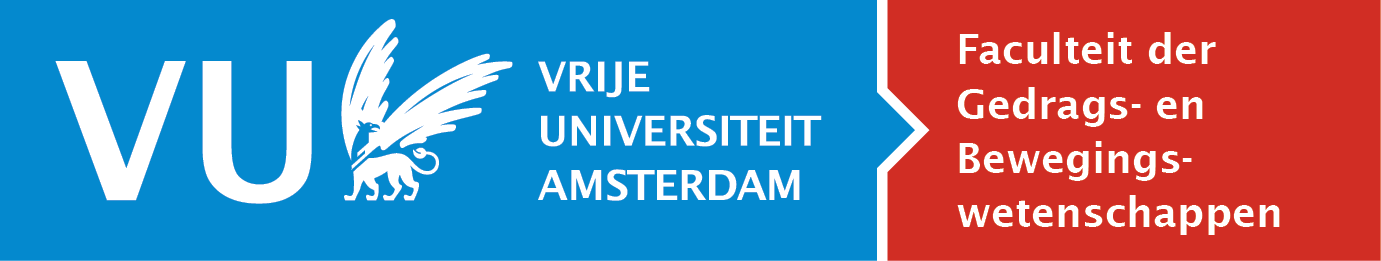 Wij vragen u vriendelijk om mee te doen aan een wetenschappelijk onderzoek. Meedoen is vrijwillig. Voordat u beslist of u wilt meedoen aan dit onderzoek, krijgt u uitleg over wat het onderzoek inhoudt. Lees deze informatie rustig door en neem contact op met de onderzoeker als u vragen heeft.1. Doel van het onderzoekFitness wordt steeds populairder in Nederland. Naast de vele gezondheidsvoordelen die fitness met zich meebrengt zijn er helaas ook risico’s aan verbonden in de vorm van sportblessures. Jaarlijks raken meer dan een half miljoen mensen in Nederland geblesseerd tijdens fitness. Het doel van dit onderzoek is om te achterhalen hoe deze blessures ontstaan en hoe ze voorkomen kunnen worden. 2. Wat meedoen inhoudtIn dit onderzoek zal er voor een jaar lang, een grote groep fitnessers worden gemonitord. Als u meedoet als proefpersoon, zal u zelf een jaar lang bijhouden en registreren welke (fitness) activiteiten u heeft gedaan en of u klachten of blessures heeft. Uw fitness activiteiten en andere sportactiviteiten vult u na elke sportsessie in via een fitness app (VirtuaGym). Voor de klachten/blessures ontvangt u elke week een vragenlijst via de mail (op zondagmiddag). Daarnaast vult u eenmalig een intake vragenlijst in. Het betreft een observationeel onderzoek, wat inhoudt dat u zelf verder niks hoeft te veranderen aan uw fitness activiteiten.  3. Wat wordt er van u verwachtEr wordt verwacht dat u alle benodigde gegevens over uw fitness activiteiten registreert en de vragenlijsten over klachten en blessures volledig invult. 4. Mogelijke voor- en nadelenU levert met uw deelname een belangrijke bijdrage aan het voorkomen van sportblessures. Daarnaast heeft u zelf ook direct voordelen aan deelname. U kunt namelijk gratis gebruik maken van VirtuaGym Pro. Ook krijgt u van ons een maandelijks rapport met statistieken over uw fitness prestaties. Zo kunt u uw eigen vooruitgang monitoren en vergelijken met andere sporters.Een nadeel van deze studie is dat het u tijd kost om de vragenlijsten in te vullen. Naar schatting duurt het invullen van de intake vragenlijst 10 minuten (eenmalig). Het invullen van de app kan 1 tot 5 minuten duren per sportsessie. De tijd die het kost om de wekelijkse vragenlijst in te vullen kan variëren van 1 tot 10 minuten. 5. Als u niet wilt meedoen of wilt stoppen met het onderzoekU beslist zelf of u meedoet aan het onderzoek. Deelname is vrijwillig. Als u besluit niet mee te doen, hoeft u verder niets te doen. U hoeft dan niets te tekenen. U hoeft ook niet te zeggen waarom u niet wilt meedoen. Als u wel meedoet, kunt u zich altijd bedenken en toch stoppen, ook tijdens het onderzoek. Als u wilt stoppen kunt u contact opnemen met Lisa Noteboom (de contactgegevens staan onderaan deze brief). De gegevens die tot dat moment zijn verzameld, worden gebruikt voor het onderzoek. 6. Einde van het onderzoekUw deelname aan het onderzoek stopt als alle gegevens verzameld zijn, als u zelf kiest om te stoppen of als de onderzoekers het beter voor u vinden om te stoppen. Het hele onderzoek is afgelopen als alle deelnemers klaar zijn. Na het verwerken van alle gegevens informeert de onderzoeker u over de belangrijkste uitkomsten van het onderzoek. Dit gebeurt ongeveer 6 maanden na uw deelname.7. Gebruik en bewaren van uw gegevens
Voor dit onderzoek is het nodig dat uw persoonsgegevens worden verzameld. Om uw gegevens te beschermen zullen de nodige beveiligingsmaatregelen worden genomen. Uw gegevens worden opgeslagen in een beveiligde opslagomgeving en toegang wordt alleen verleend aan het onderzoeksteam. Bovendien houden we uw naam en contactgegevens gescheiden van de data die u heeft ingevuld via de vragenlijsten en VirtuaGym. We zullen dat doen door een unieke code toe te kennen aan elke deelnemer. Uw gegevens
Al uw gegevens blijven vertrouwelijk. Alleen het onderzoeksteam weet welke code u heeft. Voor publicaties (wetenschappelijke publicaties, gegevensarchivering, rapporten, etc.) over het onderzoek, zullen we die code verwijderen om de anonimiteit van uw gegevens te waarborgen.

VirtuaGym
VirtuaGym ontvangt ook de data die u invult in de app. VirtuaGym kan deze data gebruiken voor eigen doeleinden, zoals het verbeteren van producten en/of dienstverlening. Voor een compleet overzicht van wat VirtuaGym met uw data kan doen, kunt u de algemene voorwaarden (https://virtuagym.com/virtuagym-terms ) en privacyverklaring (https://business.virtuagym.com/nl/privacyverklaring/ ) lezen. 
Later gebruik onderzoeksgegevensWij willen uw (gecodeerde) onderzoeksgegevens graag bewaren voor een periode van 10 jaar. Misschien kunnen we daar later extra onderzoek mee doen. Het gaat dan ook om onderzoek naar fitness activiteiten (eventueel in relatie tot de gezondheid). Op het toestemmingsformulier kunt u aangeven of u hiermee akkoord gaat. U kunt deze toestemming altijd weer intrekken. Contact opnemen voor parallel/vervolg onderzoek
Mogelijk willen wij tijdens of na dit onderzoek, meer metingen doen of gegevens verzamelen. Op het toestemmingsformulier kunt u aangeven of wij u hiervoor mogen benaderen.
8. Vergoeding voor meedoenDeelname aan het onderzoek kost u niets. U wordt niet betaald voor het meedoen aan dit onderzoek. 9. Ethische toetsing en klachtenDe onderzoeksopzet is beoordeeld door de Vaste Commissie Wetenschap en Ethiek van de Faculteit der Gedrags- en Bewegingswetenschappen, Vrije Universiteit Amsterdam, en door het TU Delft Privacy Team en voldoet aan de ethische richtlijnen van de VU Amsterdam en de TU Delft. Heeft u klachten dan kunt u zich in eerste instantie wenden tot de onderzoeker. Is uw klacht daarmee niet opgelost, dan kunt u een klacht indienen via vcwe.fgb@vu.nl (VU) of u kunt contact opnemen met Erik van Leeuwen (privacy officer) via privacy-tud@tudelft.nl (TU).10. Heeft u vragen?Bij vragen kunt u contact opnemen met:

Lisa Noteboom (hoofdonderzoeker)
l.noteboom@vu.nl
Vrije Universiteit Amsterdam